平成29年度制作物報告書ビブス（製作数40）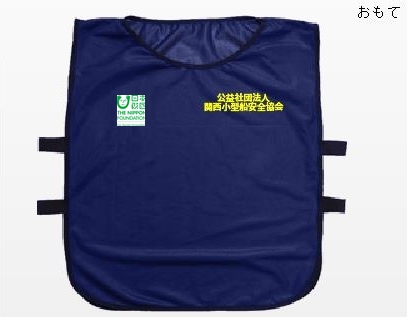 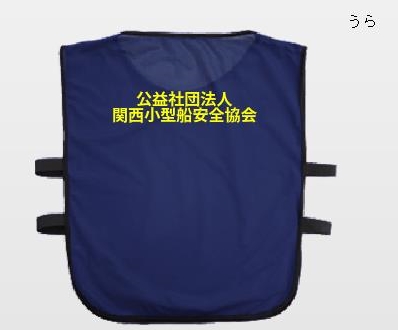 フリーサイズ　紺色　文字黄色２箇所（胸・背）　財団ロゴ１箇所（胸）